Organization CultureDecember 2021 ExaminationQuestion 1. What  are the  characteristics  of Organizational Culture? Explain  Schein’s  model of Organizational culture.  (10 Marks)Ans 1.IntroductionThis structure of wants and objectives of the associates of the business enterprise can help differentiate the establishment from nearly any other establishment. The organizational culture is the way in which they outline their mutual interests. The period culture of that time is not calculative at this time, but rather expressive. In other words, every employee of any business is apprehensive that their traits may be discovered by other employees as a result of the subculture Its Half solved onlyBuy Complete from our online storehttps://nmimsassignment.com/online-buy-2/NMIMS Fully solved assignment available for session December 2021,your last date is 27th November 2021.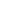 Lowest price guarantee with quality.Charges INR 199 only per assignment. For more information you can get via mail or Whats app also
Mail id is aapkieducation@gmail.comOur website www.aapkieducation.comAfter mail, we will reply you instant or maximum1 hour.Otherwise you can also contact on ourwhatsapp no 8791490301.Contact no is +91 87-55555-879Question 2. Varun is responsible for ensuring that Golden Globe ltd.’s employee centric culture is kept alive. What are the factors that he can leverage to achieve these results? Varun isvery particular about how new joinees socialize and get to know the culture of the company. What socialization techniques should he focus on to ensure a good culture inculcation for them?     (10 Marks)Ans 2.IntroductionTradition, the term given in an organization for the setting in which innovations are developed, ideas are communicated, and advancements are supported, is called the setting for innovative ideas. In this scenario, the employees feel like a part of their organization and that they are valued and secured in their positions. To have a successful organization, it is essential to develop a culture that is founded on a set of strong and widely held beliefs which are supported by a Question 3.a. Explain the two types of spirituality that organizations can integrate in its culture?  (5 Marks)Ans 3a.IntroductionThere has been an increase in the number of business schools across the country that are now teaching workplace spirituality, possibly with an application to actual practice within organizations. The topic of spirituality in the workplace initially appeared as a passing fad but now it seems to be taking on a trend role rather than just a passing trend. As an employer, 3.b.  Communication  plays  a  very  important  role  in  bringing  about  a  culture  change. Explain?  (5 Marks)Ans 3b.Older employees who are assigned to in-house advertising agencies may find it very difficult to grasp the changes in a culture. A certain point in an organization of this level, communication becomes the key to interrupting around tricky issues. In order to reduce confusion amongst all 